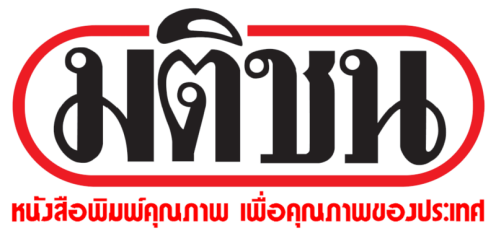 ข่าวประจำวันอังคารที่ 30  กรกฎาคม  2562 หน้าที่  7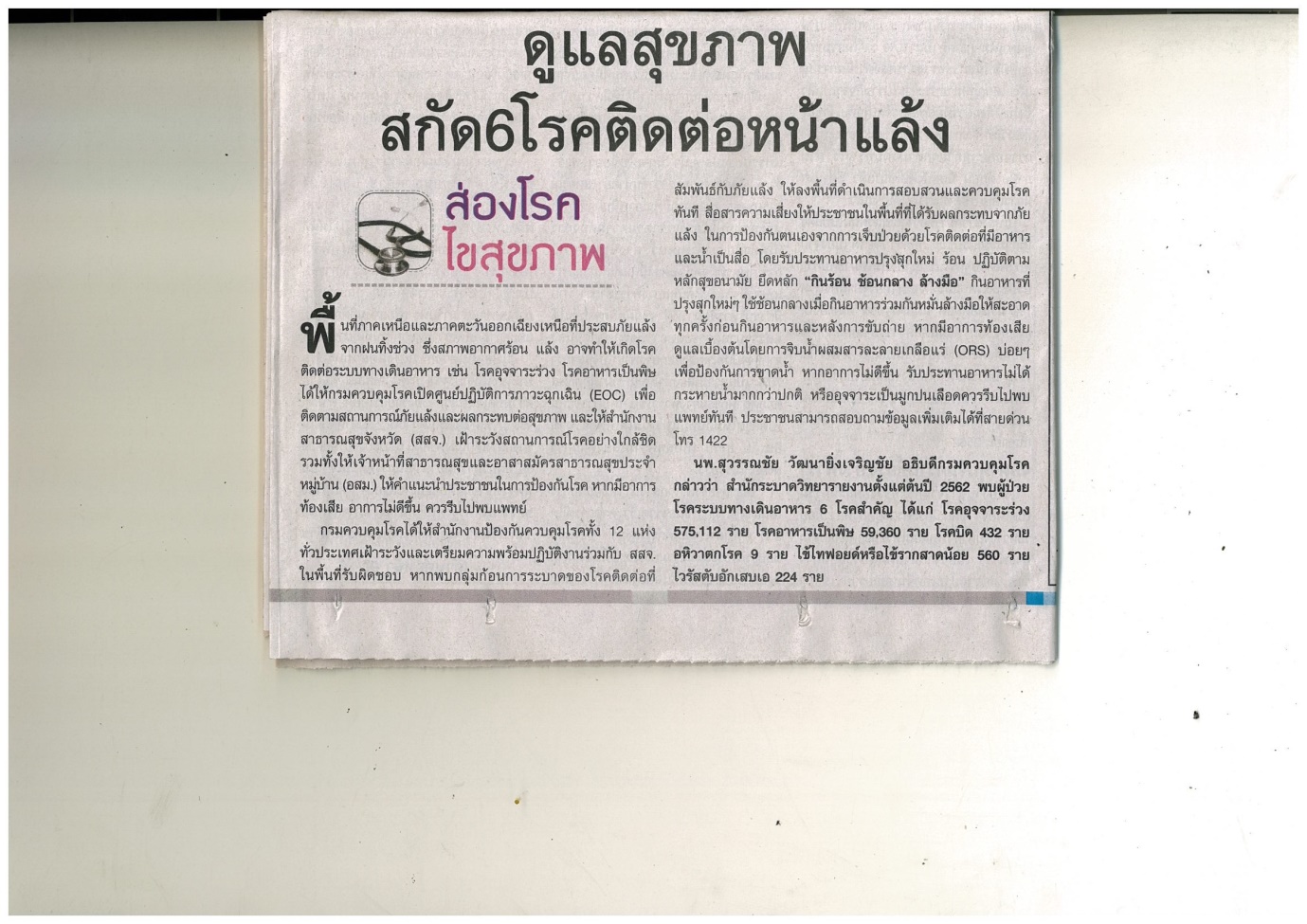  ข่าวประจำวันอังคารที่ 30  กรกฎาคม  2562 หน้าที่ 8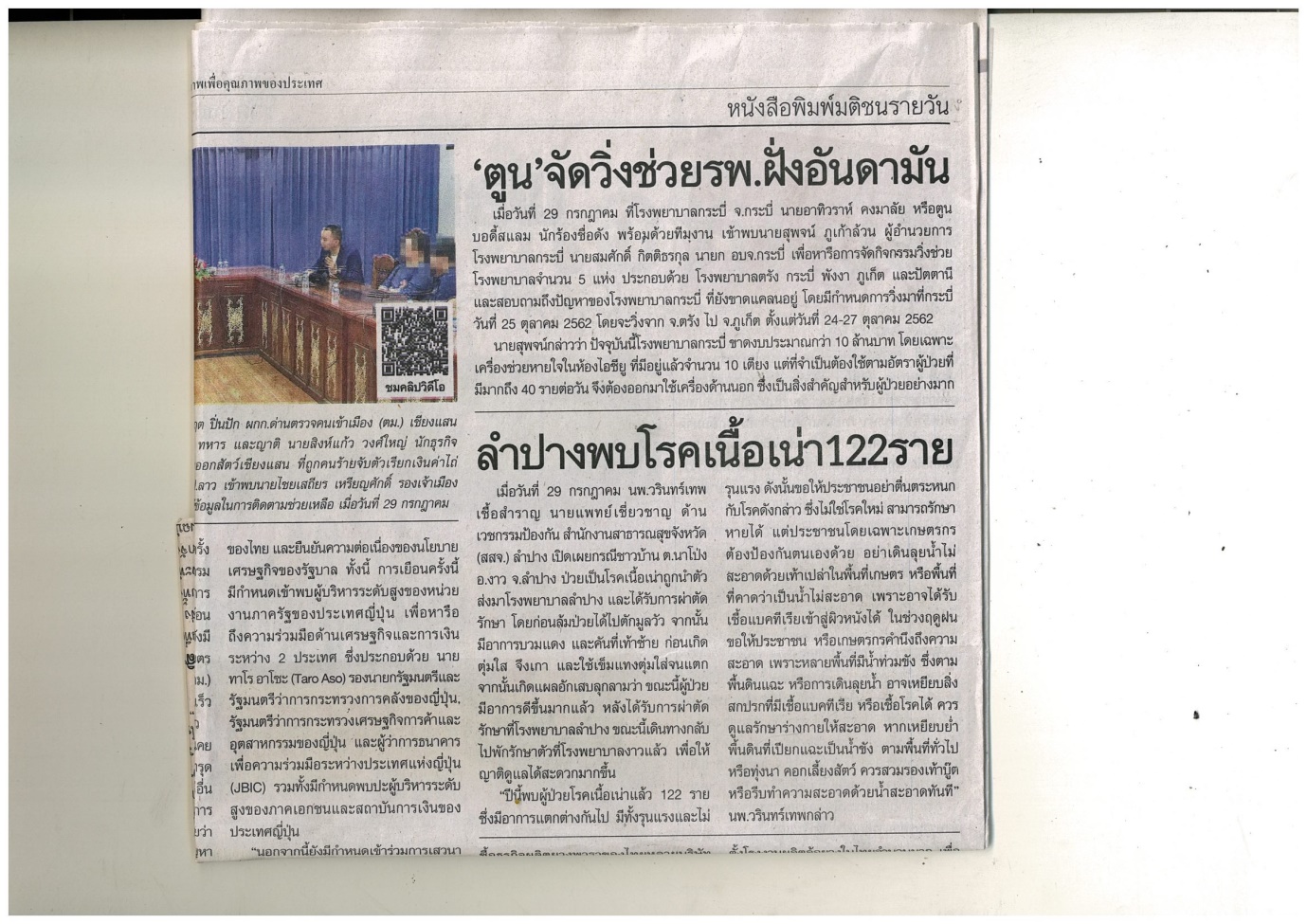 ข่าวประจำวันอังคารที่ 30  กรกฎาคม  2562 หน้าที่ 8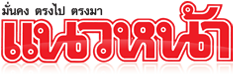 ข่าวประจำวันอังคารที่ 30  กรกฎาคม  2562 หน้าที่  3  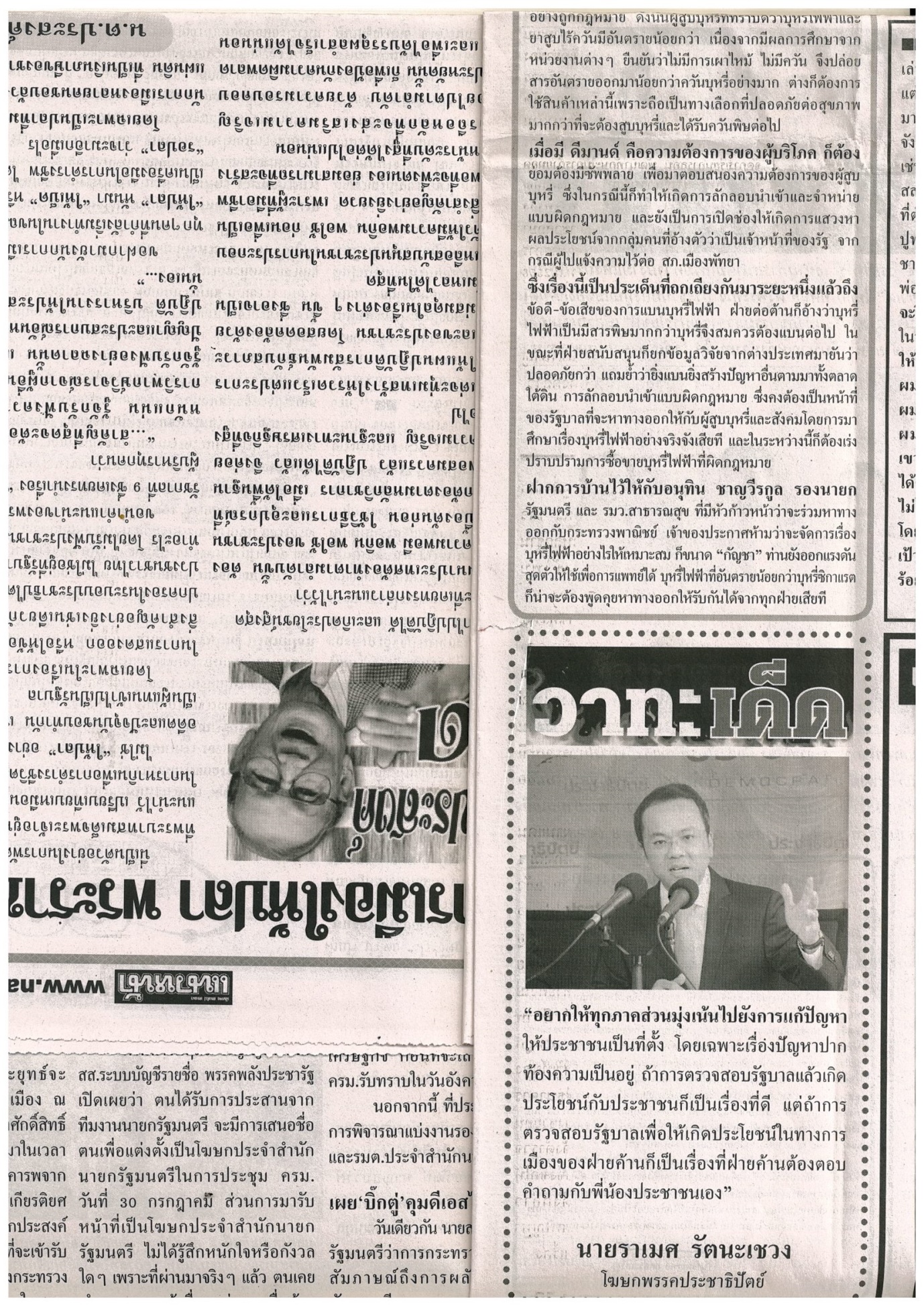 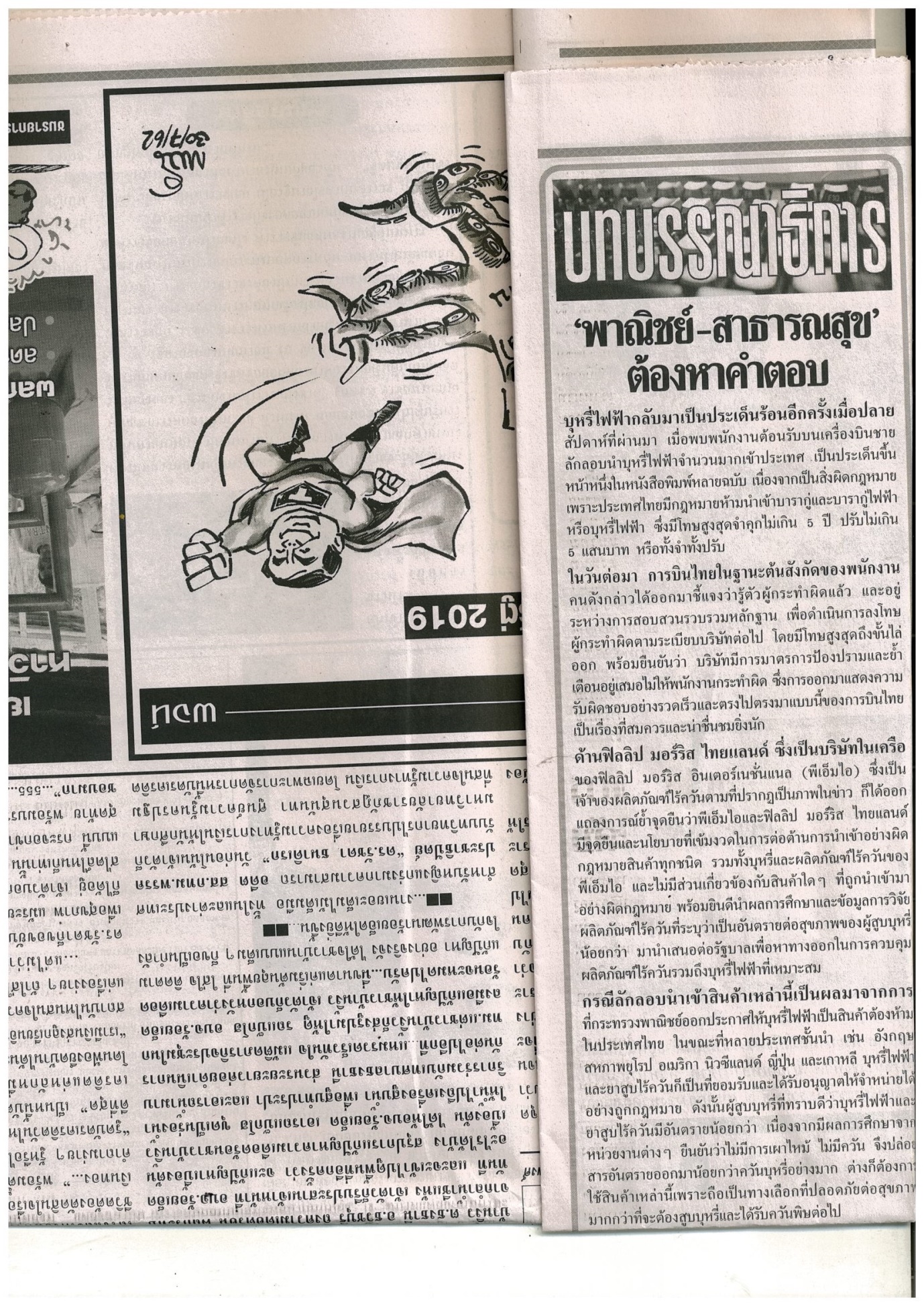 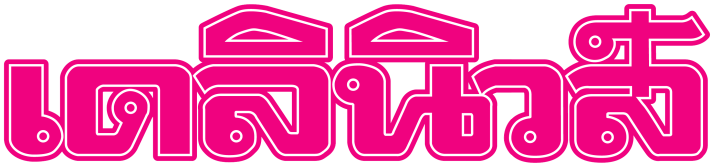 ข่าวประจำวันอังคารที่ 30  กรกฎาคม  2562 หน้าที่ 14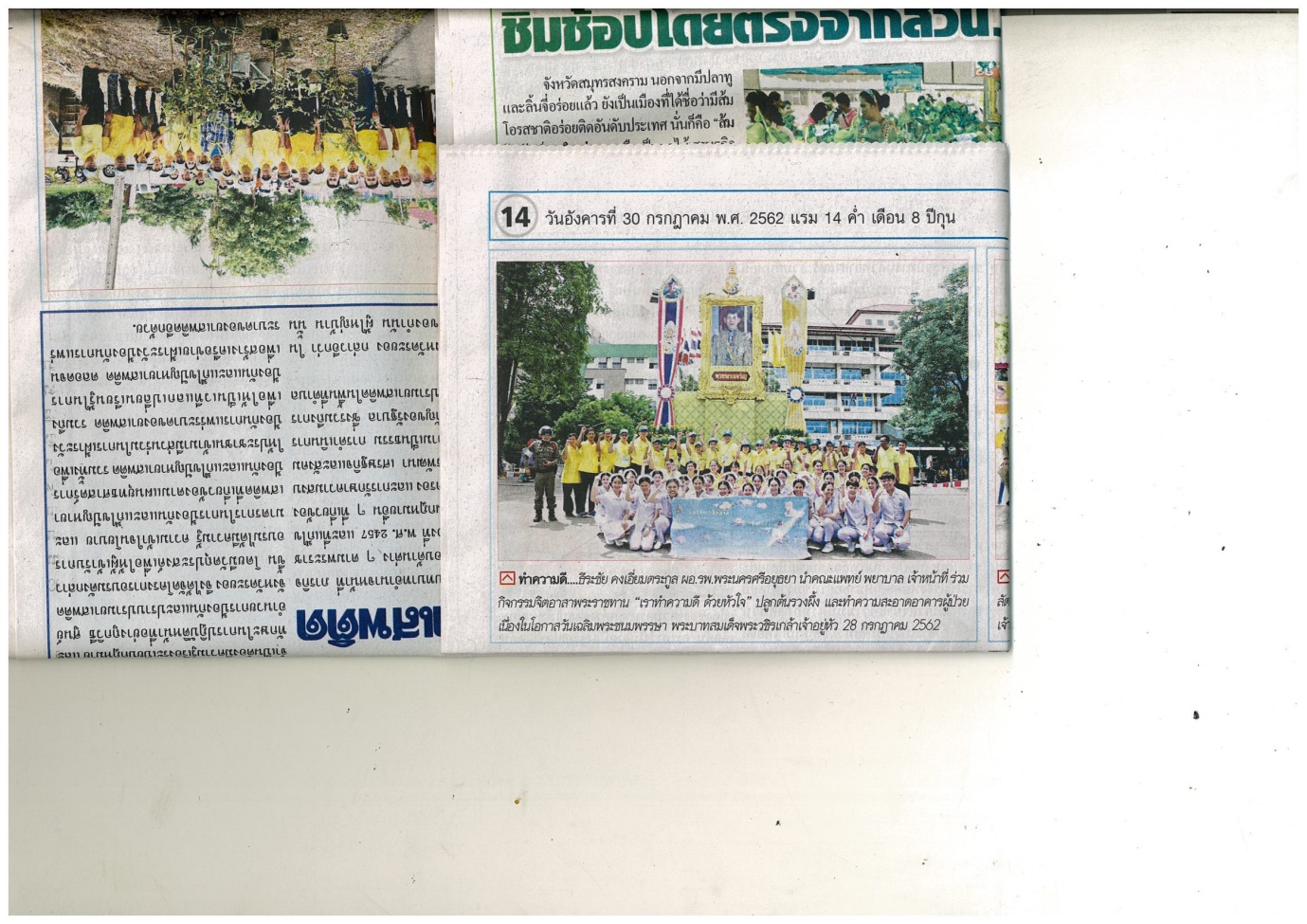 ข่าวประจำวันอังคารที่ 30  กรกฎาคม  2562 หน้าที่ 14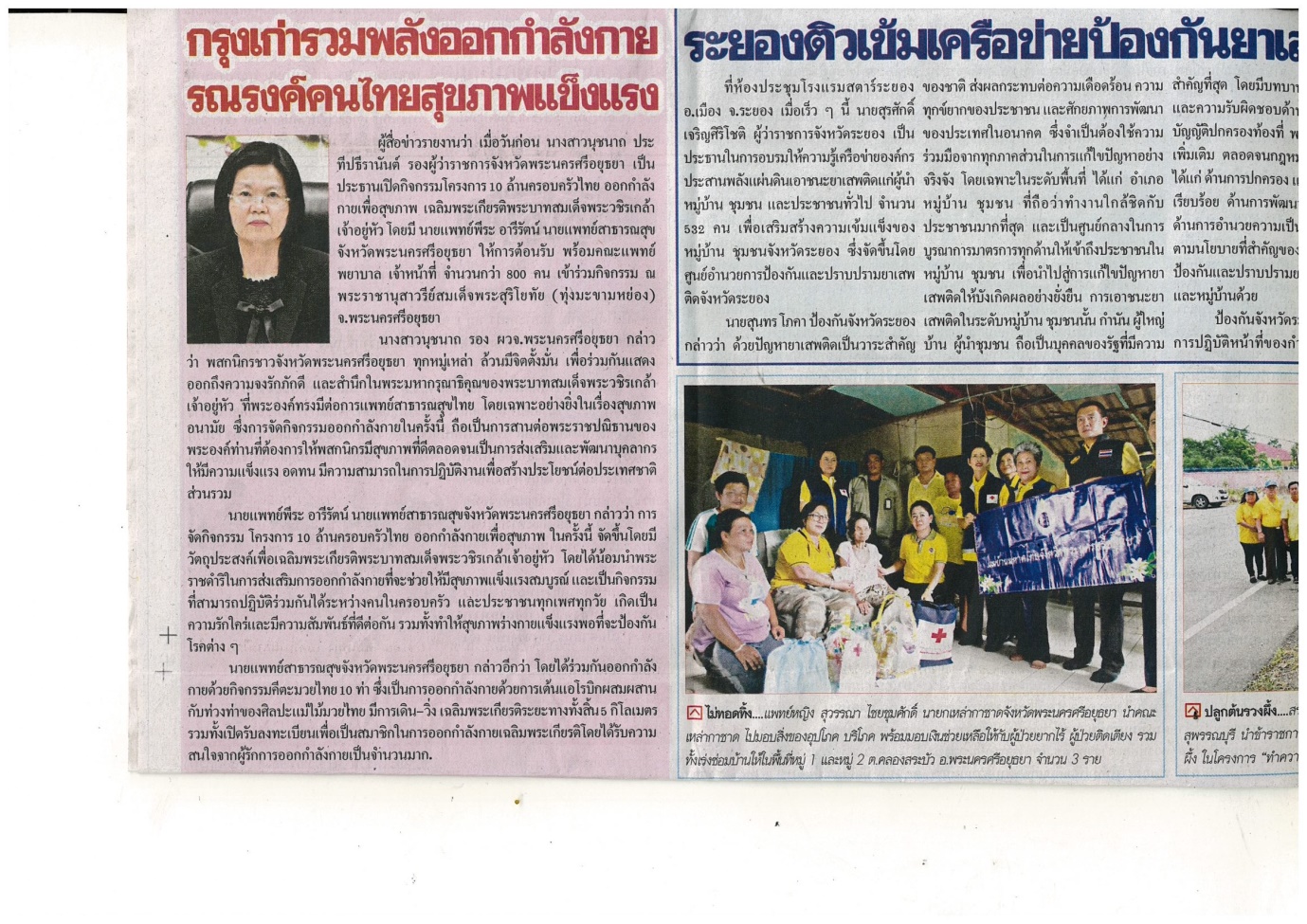 ข่าวประจำวันอังคารที่ 30  กรกฎาคม  2562 หน้าที่ 14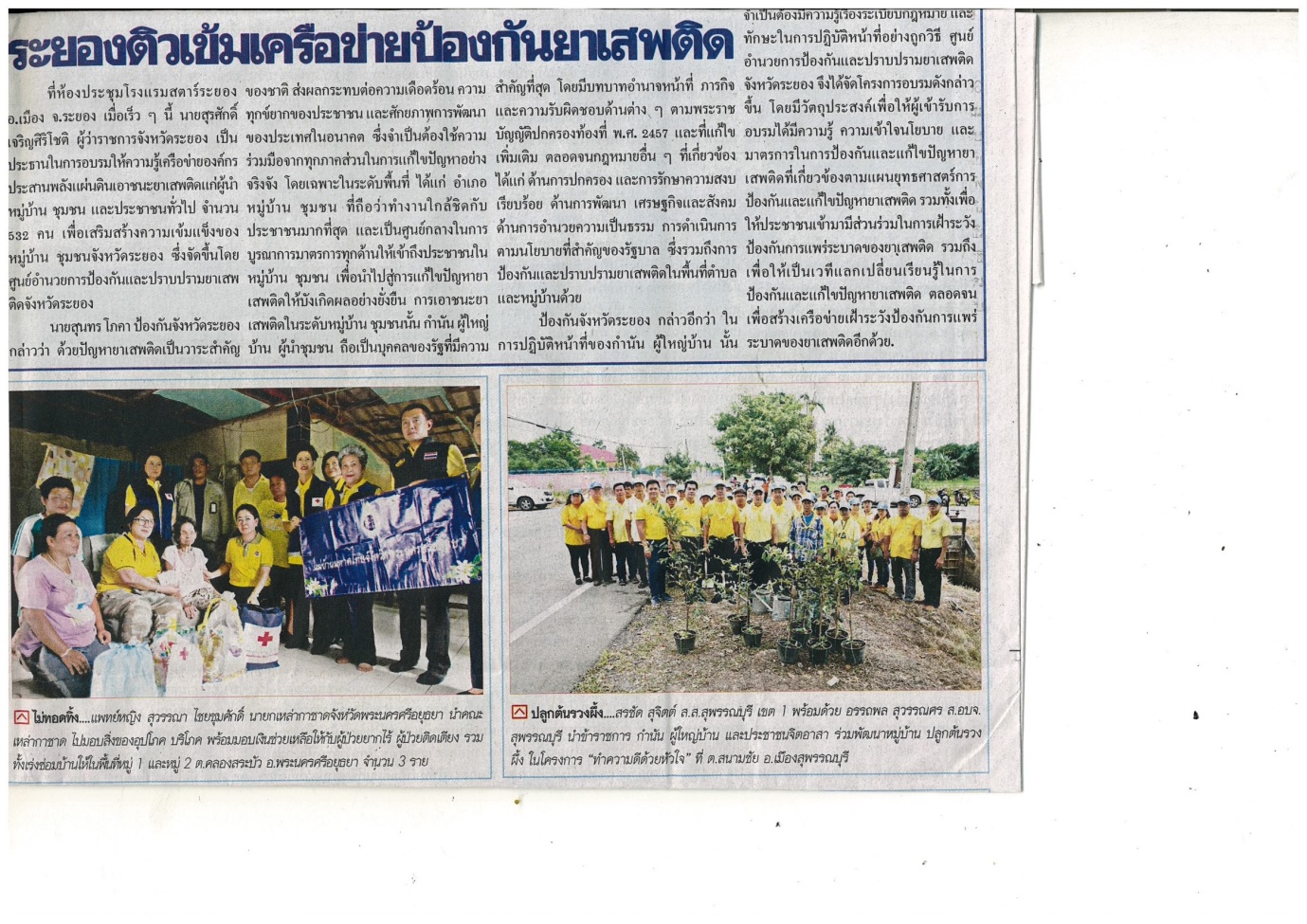 ข่าวประจำวันอังคารที่ 30  กรกฎาคม  2562 หน้าที่ 14ข่าวประจำวันอังคารที่ 30  กรกฎาคม  2562 หน้าที่ 16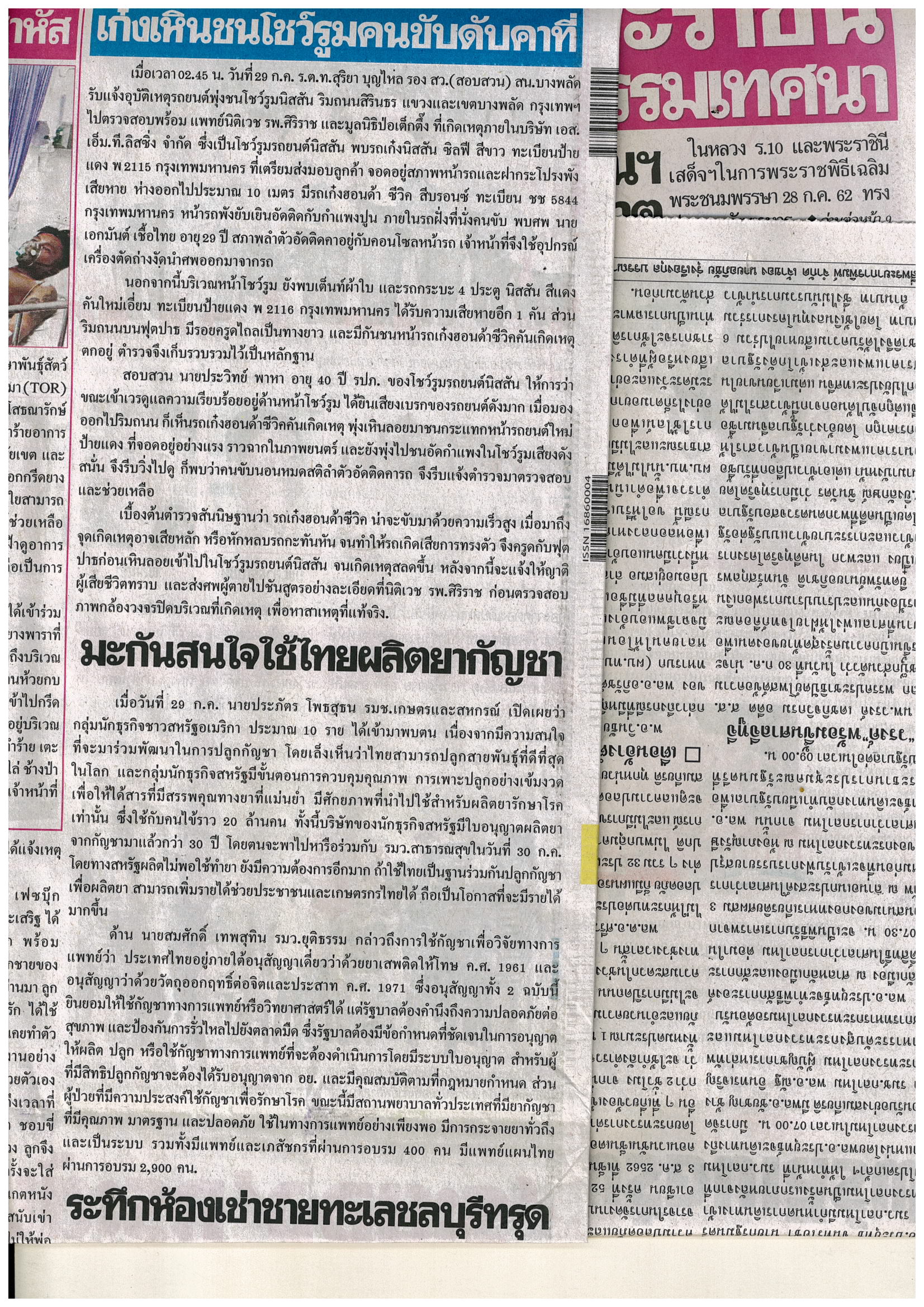 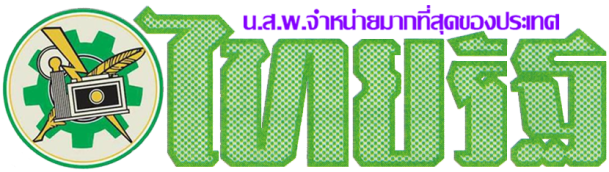 ข่าวประจำวันอังคารที่ 30  กรกฎาคม  2562 หน้าที่ 11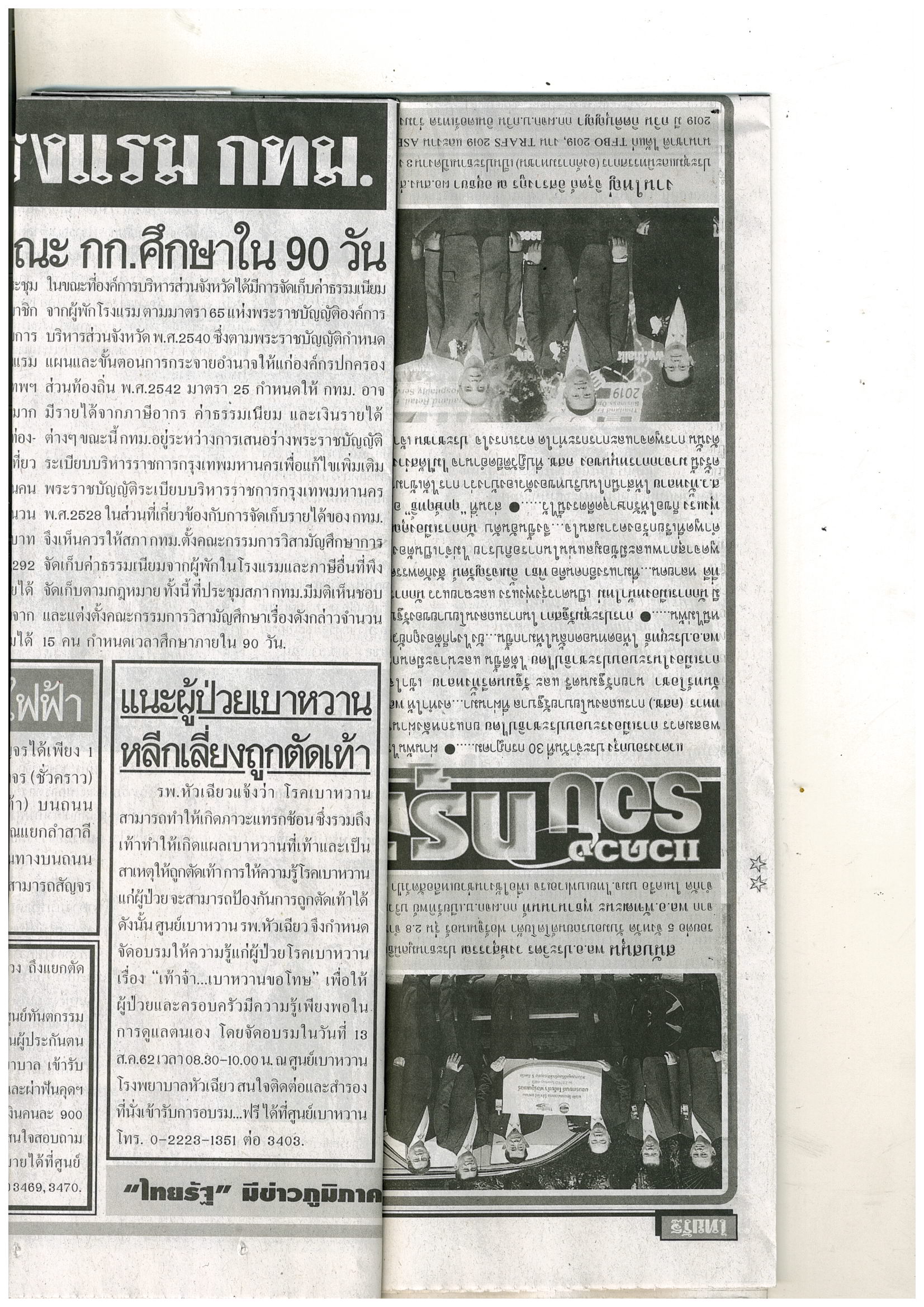 ข่าวประจำวันอังคารที่ 30  กรกฎาคม  2562 หน้าที่ 10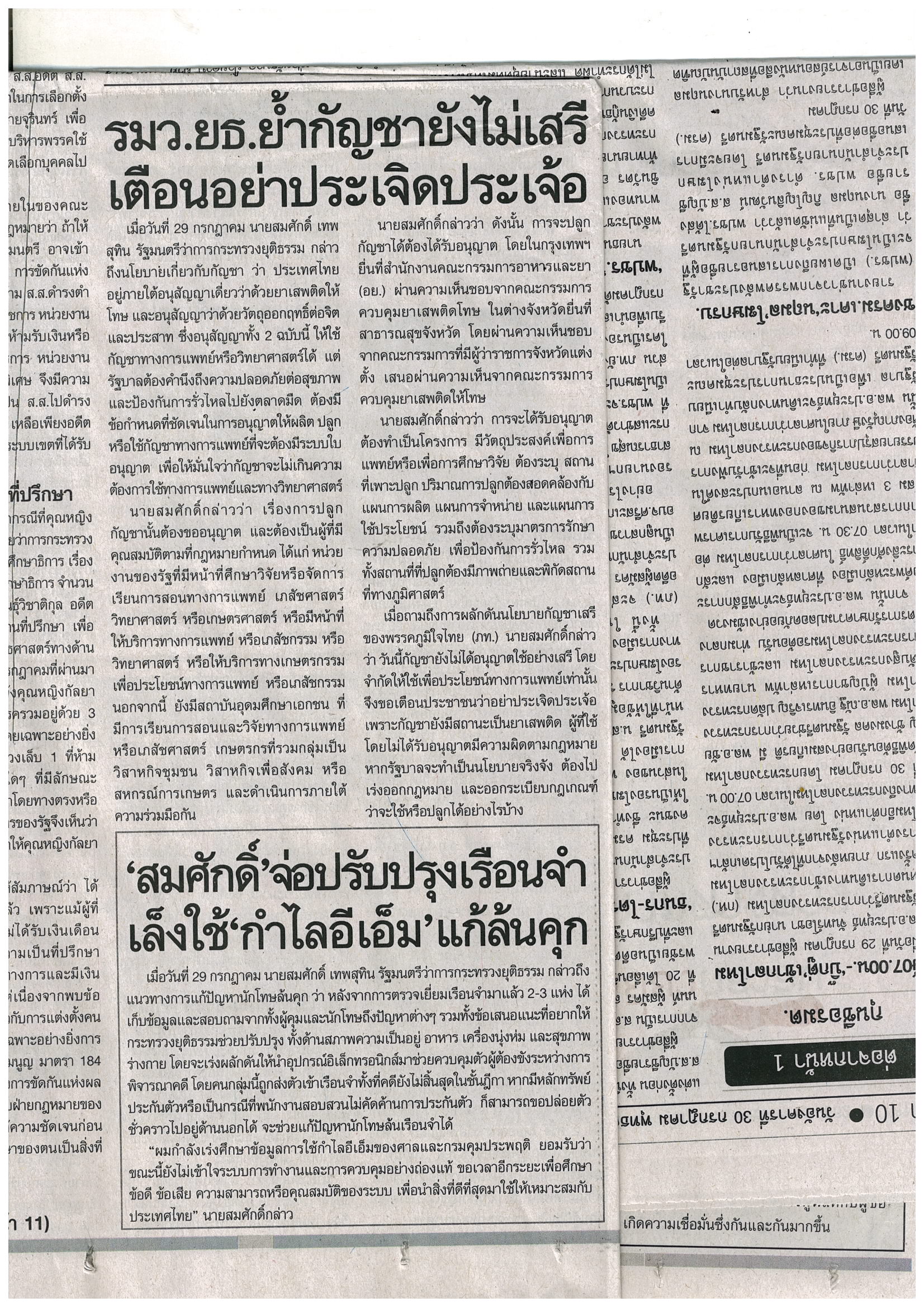 ข่าวประจำวันอังคารที่ 30  กรกฎาคม  2562 หน้าที่ 20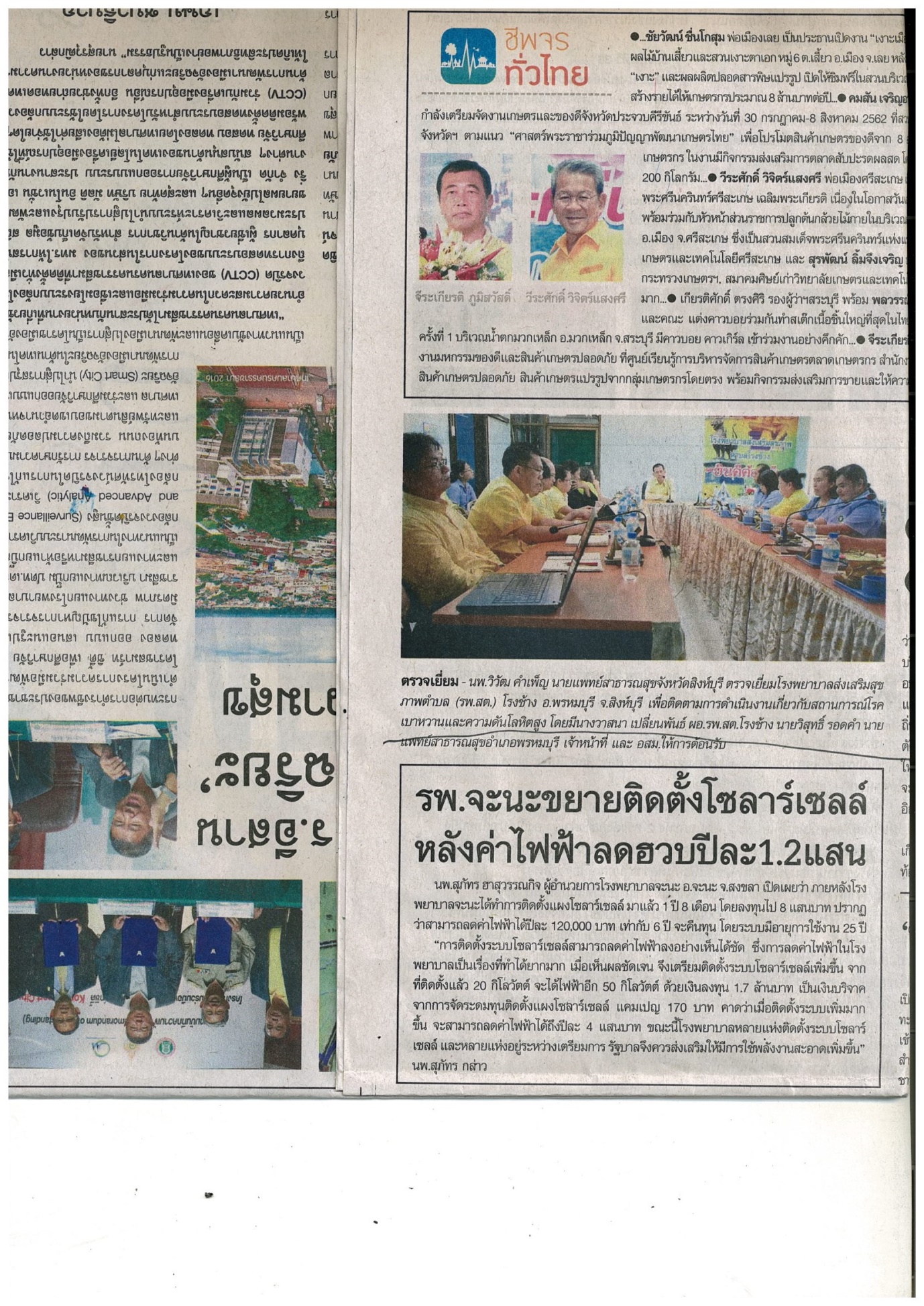 